前言：登入账号为学校公章名  密码 111111   首次登录需修改密码 （记得保存好密码）请用谷歌浏览器登入网址：http://121.36.250.150:14000/  填报教育单位（学校）房屋、土地资源情况表采集表-表1：单位/学校（机构）情况表表1-1：单位/学校（机构）情况表更新完后点保存并提交表4-1：地块（校区）情况表代码：地块（校区）地址：（参见表一）是否独立用地：是  否区域位置：内环线内   内环线外、外环线内    外环线外(城镇)    外环线外(农村)类型/来源：自有校区    租借校区   待划转校区  划拔  其他     与其他学校合用   与非教育单位合用     是否空置出租：否    空置    出租位于五个新城：否     松江新城     嘉定新城     奉贤新城    青浦新城    南汇新城公建配套情况：非公建配套    大居公建配套    普通商品房公建配套    部分配套更新完后点保存并提交表4-3：地块（校区）情况表-校门信息代码：地址：（参见表一）校门信息：正门  侧门通行情况：人行   车行   人车皆可行  不可通行更新完后点提交采集表-表6：地块（校区）规模表学生情况：有新增班级就新增，没有新增就点开编辑图标修改信息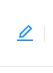 代码：年级：附设班（附设幼儿班、附设小学班、附设普通初中班、附设职业初中班、附设普通高中班、附设特教班、附设中职班）、常规班（托班、小班、中班、大班、一年级、二年级、三年级、四年级、五年级、六年级、七年级、八年级、九年级、十年级、十一年级、十二年级）更新完后点提交采集表-表7-1：地块(校区)历保、文保情况表注：一个历保建筑一张表。本表指标设置参照《上海市历史文化风貌区和优秀历史建筑保护条例》。泗塘二中、陈伯吹中学、行知实验中学3个学校需要填报代码：是否建筑物：是   否是否位于历史文化风貌区：是   否更新完后点提交采集表-表8：地块(校区)权证情况表产证情况请核实（如有疑问请联系区级管理员修改）代码：权证名称：不动产权证   房地产证  房产证   土地证更新完后点提交采集表-表9：地块(校区)用地情况表代码：权利人性质：教育行政部门   学校   公产（属房地部门所有）    行业    企业      个人     集体    其他（宗教等）    权属不明有无权证：有证  无证权属性质：国家所有   集体所有   混合产权    权属不明独占/分摊：独占   分摊原则上根据表8产证上面的占地面积来填报，如果觉得产证面积不对可以按照实际占地面积填报，系统内的占地面积请核实 更新完后点提交采集表-表10：地块(校区)建筑物情况表（一幢一张）表10-1：地块(校区)建筑物情况表结构类型：钢砼（框架）  砖混    砖木    临时建筑      钢结构     其他目前用途：教学用房  实验实训用房  体育馆  礼堂剧场  图书馆  教学综合楼  行政办公用房  学生宿舍  食堂  生活用房  出租出借  闲置  其他是否纳入事业统计： 是    否是否保护建筑：否    是 抗震烈度：不设防    6度    7度    8度    9度危房等级（C级/D级）：非危房    C级    D级按照实际使用的建筑面积更新，可以删除可以修改也可以新增，更新完后点提交表10-2：地块(校区)建筑物情况表-产权情况如10-1已填报3栋楼 A楼1000平米  B楼700平米  C楼 500平米假设A楼有证面积800，那么A楼一条信息是有证面积800，另外一条信息应该是无证面积200，此时A楼1000=有证800+无证200，此楼要有2条信息 （表内可以新增有无产权信息，也可以删除信息）假设B楼有证面积700，那么B楼只能有一条有证面积700（表内可以新增有无产权信息，也可以删除信息）假设C楼无证面积500，那么C楼只能有一条无证面积500（表内可以新增有无产权信息，也可以删除信息）重点来了，3栋楼的有证面积总和要小于等于表8产证信息上的建筑面积代码：有无权证：有证  无证建筑物权利人性质：同表9 权利人性质更新完后点提交采集表-表12：地块(校区)校舍使用情况明细表代码：用途（基础教育）（点新增房间或点编辑图标进行修改）每栋楼每一层都要填报,如A楼有4层，那么从一层开始填报房间使用明细，再填报二层。。。直至填报完A楼第四层的所有房间。其他楼以此类推！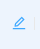 该表房间尽量选择不合用，中小学请把音体美等专用教室填进系统，更新完数据点完成本楼填写，继续下一栋楼的房间填报！房间的使用面积系数请保持在0.5-0.9之间（比如该楼建筑面积是1000平米，那该楼的房间使用总面积应该在500平米-900平米之间较为合理）更新完后点提交采集表-表15：地块(校区)运动场地情况表代码：运动场地名称：室外：室外篮球场    室外排球场    室外网球场    室外手球场    室外溜冰场    环跑   直跑   室外5人制足球场    室外7人制足球场     室外11人制足球场    室外游泳池     室外体育器械区    室外看台    室外羽毛球场 室外乒乓场地  其他室外体育运动场地室内：层面体育	风雨操场	乒乓房	室内篮排球场	室内游泳池	体操房	体育活动室	体质测试室	形体教室	室内网球场	武术房	羽毛球场	健身房室内手球场	室内溜冰场	室内5人制足球场	室内体育器械区	室内看台	击剑房2. 场地位置：室外  屋顶  室内（不含体育馆）   地下室（不含体育馆）   体育馆3. 是否标准：不标准	标准  4. 是否合用：不合用   合用5. 场地类型：塑胶   水泥   煤渣   人造草皮   自然草皮   沥青   泥地    地板   其他 6. 对外开放：不开放   全天开放（有偿）  全天开放（无偿）  部分开放（有偿）  部分开放（无偿）    更新完后点提交采集表-表16：地块(校区)绿化情况表古(准古)树保护情况：有铭牌的需要填报   代码：绿化等级：无  市花园单位绿化养护形式：无    自管    其它单位托管古/准古树：古树     准古树保护级别：一级     二级     古树后续     更新完后点提交完成系统后全表校验，校验完后有蓝色的参考表，核对下参考表数据无误后再点上报，完成填报！最后强调下：账户和密码一定要保存好，账户和密码一定要保存好，账户和密码一定要保存好，重要的事情说三遍！单位/学校（机构）名称（章）单位/学校（机构）名称（章）单位/学校（机构）简称单位/学校（机构）简称系统内已经有的不要更改，系统内没有或新开学校自行填写（6个字之内）系统内已经有的不要更改，系统内没有或新开学校自行填写（6个字之内）学校库代码学校库代码统一社会信用代码统一社会信用代码单位/学校（机构）地址省(自治区、直辖市)省(自治区、直辖市)地(区、市、州、盟)地(区、市、州、盟)乡(镇、街道)乡(镇、街道)××路××号事业统计学校名称事业统计学校名称单位/学校（机构）标识码单位/学校（机构）标识码学校公章名称学校公章名称单位/学校（机构）英文名称单位/学校（机构）英文名称单位/学校（机构）所在地经度单位/学校（机构）所在地经度纬度纬度单位/学校（机构）官网网址单位/学校（机构）官网网址如果没有网址就填无如果没有网址就填无单位/学校（机构）邮政编码单位/学校（机构）邮政编码单位/学校（机构）办公电话单位/学校（机构）办公电话填写填报人员联系电话填写填报人员联系电话单位/学校（机构）传真电话单位/学校（机构）传真电话单位/学校（机构）驻地城乡类型单位/学校（机构）驻地城乡类型□□单位/学校（机构）办学类型单位/学校（机构）办学类型□□单位/学校（机构）属地代码单位/学校（机构）属地代码□□单位/学校（机构）属地管理教育行政部门单位/学校（机构）属地管理教育行政部门单位/学校（机构）举办者单位/学校（机构）举办者□□单位/学校（机构）举办者名称单位/学校（机构）举办者名称学校分类学校分类□□是否有寄宿条件是否有寄宿条件□□单位/学校（机构）创办年月单位/学校（机构）创办年月单位/学校（机构）创办人单位/学校（机构）创办人更新年份更新年份更新年份更新年份单位/学校（机构）名称（章）单位/学校（机构）名称（章）学校库代码学校库代码地块（校区）名称地块（校区）名称地块（校区）代码地块（校区）代码地块（校区）地址省(自治区、直辖市)省(自治区、直辖市)地(区、市、州、盟)地(区、市、州、盟)乡(镇、街道)乡(镇、街道)××路××号地块（校区）是否独立用地地块（校区）是否独立用地□□地块（校区）区域位置地块（校区）区域位置□□地块（校区）类型/来源地块（校区）类型/来源□□地块（校区）是否空置出租地块（校区）是否空置出租□□位于五个新城位于五个新城□□地块（校区）邮政编码地块（校区）邮政编码地块（校区）办公电话地块（校区）办公电话地块（校区）传真电话地块（校区）传真电话地块（校区）建成年份地块（校区）建成年份可填4或6位数，如2010或201009可填4或6位数，如2010或201009公建配套情况公建配套情况□□地块（校区）功能定位地块（校区）功能定位“中学”、“小学”、“幼儿园”、“特教”“中职校”中选取填写“中学”、“小学”、“幼儿园”、“特教”“中职校”中选取填写“中学”、“小学”、“幼儿园”、“特教”“中职校”中选取填写“中学”、“小学”、“幼儿园”、“特教”“中职校”中选取填写“中学”、“小学”、“幼儿园”、“特教”“中职校”中选取填写“中学”、“小学”、“幼儿园”、“特教”“中职校”中选取填写单位/学校（机构）名称（章）单位/学校（机构）名称（章）学校库代码学校库代码学校库代码地块（校区）名称地块（校区）代码地块（校区）校门信息省(自治区、直辖市)省(自治区、直辖市)地(区、市、州、盟)乡(镇、街道)乡(镇、街道)××路××号开通年月通行情况必须要有正门信息单位/学校（机构）名称（章）单位/学校（机构）名称（章）单位/学校（机构）名称（章）单位/学校（机构）名称（章）单位/学校（机构）名称（章）学校库代码学校库代码学校库代码学校库代码学校库代码地块（校区）名称地块（校区）名称地块（校区）名称地块（校区）代码地块（校区）代码地块（校区）代码地块（校区）代码地块（校区）代码办学规模（边上有个蓝色编辑图标，点开填报）办学规模（边上有个蓝色编辑图标，点开填报）年级数（个）年级数（个）设计规模（班）设计规模（班）规模在校生数（人）规模在校生数（人）规模在校生数（人）规模教职工数（人）规模教职工数（人）规模教职工数（人）办学规模（边上有个蓝色编辑图标，点开填报）办学规模（边上有个蓝色编辑图标，点开填报）年级数（个）年级数（个）实际班级数（班）实际班级数（班）实际在校生数（人）实际在校生数（人）实际在校生数（人）实际教职工数（人）实际教职工数（人）其中：实际教师数（人）年级………………班级数学生数单位/学校（机构）名称（章）学校库代码地块（校区）名称地块（校区）代码历保、文保名称是否建筑物□是否位于历史文化风貌区□□历史文化风貌区名称单位/学校（机构）名称（章）单位/学校（机构）名称（章）单位/学校（机构）名称（章）单位/学校（机构）名称（章）单位/学校（机构）名称（章）单位/学校（机构）名称（章）学校库代码学校库代码学校库代码学校库代码学校库代码学校库代码地块（校区）名称地块（校区）名称地块（校区）名称地块（校区）名称地块（校区）代码地块（校区）代码地块（校区）代码地块（校区）代码地块（校区）代码权证名称权证编号发证(登记)日期发证单位发证单位权利人权利人房地坐落（权证上地址）土地状况土地状况土地状况土地状况土地状况土地状况土地状况土地状况房屋状况房屋状况房屋状况房屋状况房屋状况房屋状况权证存放处权证名称权证编号发证(登记)日期发证单位发证单位权利人权利人房地坐落（权证上地址）权属性质(所有权)权属性质(所有权)使用权来源用途用途使用期限证上占地面积（㎡）证上占地面积（㎡）所有权性质房屋类型用途证上建筑面积（㎡）证上建筑面积（㎡）证上建筑幢数权证存放处□单位/学校（机构）名称（章）单位/学校（机构）名称（章）学校库代码学校库代码地块（校区）名称地块（校区）名称地块（校区）代码地块（校区）代码用地总面积（㎡）用地总面积（㎡）独占用地面积（㎡）独占用地面积（㎡）校产有证面积（㎡）校产有证面积（㎡）校产无证面积（㎡）校产无证面积（㎡）其他产权有证面积（㎡）其他产权有证面积（㎡）其他产权无证面积（㎡）其他产权无证面积（㎡）公产面积（㎡）公产面积（㎡）权利人权利人性质有无权证权证编号权属性质独占/分摊独占/分摊实际用地面积（㎡）□□□□□单位/学校（机构）名称（章）单位/学校（机构）名称（章）学校库代码学校库代码学校库代码地块（校区）名称地块（校区）代码地块（校区）代码地块（校区）代码建筑总面积（㎡）建筑物幢数（幢）建筑物幢数（幢）建筑物幢数（幢）建筑物占地面积(㎡)建筑物编号建筑物编号建筑物编号0001、0002....0001、0002....0001、0002....建筑物名称建筑物名称建筑物名称可填教学楼、综合楼、办公楼、食堂、体育馆等等可填教学楼、综合楼、办公楼、食堂、体育馆等等可填教学楼、综合楼、办公楼、食堂、体育馆等等建成年月建成年月建成年月结构类型结构类型结构类型□□□建设投资（万元）建设投资（万元）建设投资（万元）建筑面积（㎡）建筑面积（㎡）建筑面积（㎡）地上层数（层）地上层数（层）地上层数（层）地下层数（层）地下层数（层）地下层数（层）地上建筑面积（㎡）地上建筑面积（㎡）地上建筑面积（㎡）建筑物占地面积（㎡）建筑物占地面积（㎡）建筑物占地面积（㎡）建筑面积除以层数（比如1000平米/3层=333.33,占地面积写334）建筑面积除以层数（比如1000平米/3层=333.33,占地面积写334）建筑面积除以层数（比如1000平米/3层=333.33,占地面积写334）地下建筑面积（㎡）地下建筑面积（㎡）地下建筑面积（㎡）其中：人防面积（㎡）其中：人防面积（㎡）其中：人防面积（㎡）目前用途目前用途目前用途□□□是否纳入事业统计是否纳入事业统计是否纳入事业统计□□□是否保护建筑是否保护建筑是否保护建筑□□□保护建筑名称保护建筑名称保护建筑名称抗震烈度抗震烈度抗震烈度7度7度7度危房等级（C级/D级）危房等级（C级/D级）危房等级（C级/D级）非危房非危房非危房最近一次大修年月最近一次大修年月最近一次大修年月此数据必须填报（如无大修请填报近期小修时间）此数据必须填报（如无大修请填报近期小修时间）此数据必须填报（如无大修请填报近期小修时间）此数据必须填报（如无大修请填报近期小修时间）此数据必须填报（如无大修请填报近期小修时间）此数据必须填报（如无大修请填报近期小修时间）此数据必须填报（如无大修请填报近期小修时间）此数据必须填报（如无大修请填报近期小修时间）此数据必须填报（如无大修请填报近期小修时间）单位/学校（机构）名称（章）单位/学校（机构）名称（章）单位/学校（机构）名称（章）学校库代码学校库代码学校库代码学校库代码学校库代码地块（校区）名称地块（校区）名称地块（校区）代码地块（校区）代码地块（校区）代码地块（校区）代码总幢数总幢数总幢数总幢数总建筑面积（㎡）总建筑面积（㎡）总建筑面积（㎡）总建筑面积（㎡）总建筑面积（㎡）有证（㎡）有证（㎡）有证（㎡）有证（㎡）校产有证（㎡）校产有证（㎡）校产有证（㎡）校产有证（㎡）校产有证（㎡）无证（㎡）无证（㎡）无证（㎡）无证（㎡）校产无证（㎡）校产无证（㎡）校产无证（㎡）校产无证（㎡）校产无证（㎡）单体建筑情况单体建筑情况单体建筑情况单体建筑情况单体建筑情况单体建筑情况单体建筑情况单体建筑情况单体建筑情况单体建筑情况单体建筑情况单体建筑情况单体建筑情况单体建筑情况单体建筑情况单体建筑情况单体建筑情况建筑物编号建筑物编号建筑物编号建筑物编号建筑物名称 1建筑物名称 1建筑物名称 1建筑物名称 1建筑物名称 1总建筑面积（㎡）总建筑面积（㎡）总建筑面积（㎡）总建筑面积（㎡）有证面积（㎡）有证面积（㎡）有证面积（㎡）有证面积（㎡）有证面积（㎡）校产有证面积（㎡）校产有证面积（㎡）校产有证面积（㎡）校产有证面积（㎡）校产无证面积（㎡）校产无证面积（㎡）校产无证面积（㎡）校产无证面积（㎡）校产无证面积（㎡）其他产权有证面积（㎡）其他产权有证面积（㎡）其他产权有证面积（㎡）其他产权有证面积（㎡）其他产权无证面积（㎡）其他产权无证面积（㎡）其他产权无证面积（㎡）其他产权无证面积（㎡）其他产权无证面积（㎡）公产面积（㎡）公产面积（㎡）公产面积（㎡）公产面积（㎡）无证面积（㎡）无证面积（㎡）无证面积（㎡）无证面积（㎡）无证面积（㎡）有无权证建筑物权利人建筑物权利人建筑物权利人建筑物权利人建筑物权利人性质建筑物权利人性质使用人使用人使用人建筑物所属权证编号建筑物所属权证编号证上幢号证上幢号证上幢号证上幢号建筑面积（㎡）□单位/学校（机构）名称（章）单位/学校（机构）名称（章）单位/学校（机构）名称（章）单位/学校（机构）名称（章）学校库代码学校库代码学校库代码学校库代码地块（校区）名称地块（校区）名称地块（校区）代码地块（校区）代码地块（校区）代码地块（校区）代码建筑物编号建筑物名称建筑物名称楼层楼层房间编号房间编号间数(间)间数(间)建筑面积(㎡)建筑面积(㎡)使用面积(㎡)使用面积(㎡)用途用途是否合用□□□..教学及辅助用房普通教室探究室选修（机动）教室打字室劳动技术教室生活与劳动室劳技准备室生活与劳动准备室教学及辅助用房化学实验室化学药品库化学准备室生物实验室标本室生物准备室物理实验室物理(仪器)准备室教学及辅助用房工艺美术教室美术教室书法教室写生室美术准备室仿真实训室实训车间及场所实训用房（专业教室）教学及辅助用房通用技术教室培训工作用房创新实验室环境保护教室研究性实验室研究性实验准备室工读专用教室多媒体语言教室教学及辅助用房计算机教室信息技术教室计算机附房计算机准备室其他专用教室自然（科学）教室自然准备室地理室教学及辅助用房历史室史地室特教专用教室特殊教育资源教室职教专用教室唱游室舞蹈室音乐教室教学及辅助用房唱游准备室乐器室音乐准备室幼儿活动室幼儿起居室（套间）幼儿音体活动室幼儿专用活动室幼儿小餐厅教学及辅助用房幼儿衣帽教具储藏室幼儿园哺乳室幼儿园消毒间幼儿卧室幼儿卫生间语言教室多媒体语言教室准备室语言准备室教学及辅助用房德育展览室多功能报告厅多功能教室合班教室阶梯教室剧场礼堂录播教室教学及辅助用房演播室电教贮存放映室广播室校园电视台安全体验教室康复室层面体育风雨操场教学及辅助用房击剑房健身房乒乓房室内5人制足球场室内看台室内篮排球场室内溜冰场室内手球场教学及辅助用房室内体育器械区室内网球场室内游泳池体操房体育活动室体质测试室武术房形体教室教学及辅助用房羽毛球场更衣准备室体育器材室形体教室准备室游泳池附房报刊阅览室教师阅览室书库(藏书室)教学及辅助用房图书馆图书阅览室（电子）学生阅览室阅读课教室资源教室音像资料室资料室层面活动教学及辅助用房车模室船模室航模室科技活动室模型室其他教辅用房棋艺室琴室教学及辅助用房摄影室天文台天像馆无线电教室学生活动室游艺室心理咨询（辅导）室行政用房安防监控室保健及观察室隔离室医务室(卫生保健室)幼儿晨检接送室仓库活动器械储藏室陈列室行政用房行政办公室总务财产办公室会议室接待室教师办公室教玩具制作室教研室保育员休息室行政用房档案室电话总机室其他行政用房网络控制室维修管理室文印室洗涤消毒用房广播社团办公室行政用房团队活动室传达室值班室生活用房储藏室教工厕所男厕所女厕所无障碍厕所备餐室初加工室厨房生活用房炊事员休息室二次更衣室更衣室开水消毒间烹饪室一次更衣室主副食仓库主副食加工间生活用房教工食堂单身教工周转宿舍教工家属宿舍配电房(间)其他生活用房车库茶炉房锅炉房生活用房饮水间盥洗室淋浴房男浴室女浴室洗衣房浴室学生食堂生活用房教工值班宿舍（寄宿制）男生宿舍女生宿舍自行车库其他用房空置出租出借其他教育部门用房校办企业用房教工住宅教工住宅单位/学校（机构）名称（章）单位/学校（机构）名称（章）单位/学校（机构）名称（章）单位/学校（机构）名称（章）学校库代码学校库代码学校库代码学校库代码学校库代码地块（校区）名称地块（校区）名称地块（校区）代码地块（校区）代码地块（校区）代码地块（校区）代码地块（校区）代码地块（校区）代码运动场地面积(㎡)室内运动场地面积(㎡)室内运动场地面积(㎡)室内运动场地面积(㎡)室内运动场地面积(㎡)其中:地下室运动场地面积(㎡)其中:地下室运动场地面积(㎡)其中:地下室运动场地面积(㎡)室外运动场地面积(㎡)室外运动场地面积(㎡)其中:屋顶运动场地面积(㎡)其中:屋顶运动场地面积(㎡)其中:屋顶运动场地面积(㎡)体育馆情况体育馆情况体育馆情况独立体育馆建筑面积（㎡）独立体育馆建筑面积（㎡）独立体育馆建筑面积（㎡）独立体育馆建筑面积（㎡）非独立体育馆建筑面积（㎡）非独立体育馆建筑面积（㎡）非独立体育馆建筑面积（㎡）体育馆内运动场地使用面积（㎡）体育馆内运动场地使用面积（㎡）体育馆内运动场地使用面积（㎡）体育馆内运动场地使用面积（㎡）运动场地明细运动场地明细运动场地明细运动场地明细运动场地明细运动场地明细运动场地明细运动场地明细运动场地明细运动场地明细运动场地明细运动场地明细运动场地明细运动场地明细运动场地明细运动场地明细运动场地明细运动场地明细运动场地明细运动场地明细运动场地明细运动场地明细运动场地明细运动场地明细运动场地明细运动场地明细运动场地名称场地位置场地位置场地位置场地位置场地数量（片/个）场地数量（片/个）场地规模（㎡）场地规模（㎡）场地规模（㎡）场地规模（㎡）长（跑道长）（米）长（跑道长）（米）宽（跑道道数）（米）宽（跑道道数）（米）宽（跑道道数）（米）宽（跑道道数）（米）是否标准是否标准是否合用 1是否合用 1场地类型 1场地类型 1场地类型 1对外开放对外开放室内：由系统根据表12自动生成室内：由系统根据表12自动生成室内：由系统根据表12自动生成室内：由系统根据表12自动生成室内：由系统根据表12自动生成室内：由系统根据表12自动生成室内：由系统根据表12自动生成室内：由系统根据表12自动生成室内：由系统根据表12自动生成室内：由系统根据表12自动生成室内：由系统根据表12自动生成室内：由系统根据表12自动生成室内：由系统根据表12自动生成室内：由系统根据表12自动生成室内：由系统根据表12自动生成室内：由系统根据表12自动生成室内：由系统根据表12自动生成室内：由系统根据表12自动生成室内：由系统根据表12自动生成室内：由系统根据表12自动生成室内：由系统根据表12自动生成室内：由系统根据表12自动生成室内：由系统根据表12自动生成室内：由系统根据表12自动生成室内：由系统根据表12自动生成室内：由系统根据表12自动生成室外室外室外室外室外室外室外室外室外室外室外室外室外室外室外室外室外室外室外室外室外室外室外室外室外室外□□□□□□□□□□□□□□单位/学校（机构）名称（章）单位/学校（机构）名称（章）单位/学校（机构）名称（章）单位/学校（机构）名称（章）学校库代码学校库代码学校库代码学校库代码学校库代码地块（校区）名称地块（校区）名称地块（校区）名称地块（校区）名称地块（校区）代码地块（校区）代码地块（校区）代码地块（校区）代码地块（校区）代码绿地面积（㎡）绿地面积（㎡）绿化覆盖率（%）绿化覆盖率（%）绿地率（%）绿地率（%）集中绿地面积(㎡)集中绿地面积(㎡)绿化等级绿化等级□□获证年月获证年月绿化养护形式绿化养护形式□□□绿化用地面积(㎡)绿化用地面积(㎡)校园绿化情况立体绿化立体绿化立体绿化立体绿化立体绿化节约型绿化节约型绿化节约型绿化节约型绿化节约型绿化其他校园绿化其他校园绿化其他校园绿化其他校园绿化校园绿化情况屋顶绿化（㎡）屋顶绿化（㎡）屋顶绿化（㎡）太阳能利用建设（个）太阳能利用建设（个）围墙绿化（m）围墙绿化（m）围墙绿化（m）校园绿化情况墙面绿化（㎡）墙面绿化（㎡）墙面绿化（㎡）绿荫停车场（㎡）绿荫停车场（㎡）景观水体（㎡）景观水体（㎡）景观水体（㎡）校园绿化情况沿口绿化（㎡）沿口绿化（㎡）沿口绿化（㎡）利用河水进行绿化灌溉建设（个）利用河水进行绿化灌溉建设（个）足球场自然草坪（㎡）足球场自然草坪（㎡）足球场自然草坪（㎡）校园绿化情况棚架绿化（㎡）棚架绿化（㎡）棚架绿化（㎡）利用地形营建雨水收集建设（个）利用地形营建雨水收集建设（个）运动场草坪面积（㎡）运动场草坪面积（㎡）运动场草坪面积（㎡）古(准古)树保护情况古(准古)树保护情况古(准古)树保护情况编号编号名称名称树龄树龄树龄古/准古树古/准古树古/准古树保护级别保护级别古(准古)树保护情况古(准古)树保护情况古(准古)树保护情况□□□□□古(准古)树保护情况古(准古)树保护情况古(准古)树保护情况